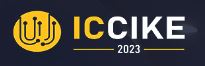 3rd IEEE INTERNATIONAL CONFERENCE ON COMPUTATIONAL INTELLIGENCE AND KNOWLEDGE ECONOMY ICCIKE 2023Amity University Dubai, UAEIEEE conference record number: 5831209 and 10 March, 2023CATEGORYAUTHORS :  PAPER IDPAPER TITLEDELEGATES (Please mention the category as per website):If CSI/IEEE/SREQOM Member, specify Membership Number	(Enclose copy of membership card and carry along with on registration desk)PAYMENT DETAILS: (Please mention your Transaction Reference No)AMOUNT PAID REMARKS(SIGNATURE)Please email this duly filled form to iccike2023@amitydubai.ae with Subject “Registration for ICCIKE2023 Paper ID”. Registration FormRegistration FormNAME GENDERADDRESS FOR CORRESPONDENCE________________________________________________________________________________________MOBILE NOE-MAIL ID